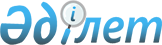 О внесении изменений в решение Кызылжарского районного маслихата от 20 декабря 2012 года N 10/1 "О Кызылжарском районном бюджете на 2013-2015 годы"
					
			Утративший силу
			
			
		
					Решение маслихата Кызылжарского района Северо-Казахстанской области от 5 июля 2013 года N 17/1. Зарегистрировано Департаментом юстиции Северо-Казахстанской области 11 июля 2013 года N 2314. Утратило силу (письмо маслихата Кызылжарского района Северо-Казахстанской области от 15 января 2014 года N 9.2.1.29/08)

      Сноска. Утратило силу (письмо маслихата Кызылжарского района Северо-Казахстанской области от 15.01.2014 N 9.2.1.29/08)      В соответствии со статьями 106 и 109 Бюджетного кодекса Республики Казахстан от 4 декабря 2008 года, статьей 6 Закона Республики Казахстан от 23 января 2001 года «О местном государственном управлении и самоуправлении в Республике Казахстан» Кызылжарский районный маслихат Северо-Казахстанской области РЕШИЛ:



      1. Внести в решение Кызылжарского районного маслихата Северо-Казахстанской области от 20 декабря 2012 года № 10/1 «О Кызылжарском районном бюджете на 2013-2015 годы» (зарегистрировано в Реестре государственной регистрации нормативных правовых актов под № 2057 14 января 2013 года, опубликовано от 18 января 2013 года в газетах «Қызылжар», «Маяк») следующие изменения:



      пункт 1 изложить в следующей редакции: 

      «1. Утвердить районный бюджет на 2013-2015 годы согласно приложениям 1, 2 и 3 соответственно, в том числе на 2013 год в следующих объемах: 

      1) доходы - 3 130 561 тысяч тенге, в том числе по:

      налоговым поступлениям - 429 924 тысяч тенге;

      неналоговым поступлениям - 5 032 тысяч тенге;

      поступлениям от продажи основного капитала - 39 448 тысяч тенге;

      поступления трансфертов - 2 656 157 тысяч тенге;

      2) затраты - 3 276 783,6 тысяч тенге;

      3) чистое бюджетное кредитование - 86 134 тысяч тенге, в том числе:

      бюджетные кредиты - 90 878 тысяч тенге; 

      погашение бюджетных кредитов - 4 744 тысяч тенге;

      4) сальдо по операциям с финансовыми активами - 0, в том числе:

      приобретение финансовых активов - 0;

      поступления от продажи финансовых активов государства - 0;

      5) дефицит бюджета - -232 356,6 тысяч тенге;

      6) финансирование дефицита бюджета - 232 356,6 тысяч тенге;»;



      приложение 1 к указанному решению изложить в новой редакции согласно приложению к настоящему решению (прилагается).



      2. Настоящее решение вводится в действие с 1 января 2013 года.      Председатель сессии

      Кызылжарского районного маслихата

      Северо-Казахстанской области               А. Шушамоин      Секретарь

      Кызылжарского районного маслихата

      Северо-Казахстанской области               А. Молдахметова      «СОГЛАСОВАНО»      Руководитель

      государственного учреждения

      «Кызылжарский районный отдел

      экономики и бюджетного планирования»       А. Фролова

      5 июля 2013 года

Приложение

к решению районного маслихата

от 5 июля 2013 года № 17/1Приложение

к решению районного маслихата

от 20 декабря 2010 года № 10/1 Кызылжарский районный бюджет на 2013 год
					© 2012. РГП на ПХВ «Институт законодательства и правовой информации Республики Казахстан» Министерства юстиции Республики Казахстан
				КатегорияКатегорияКатегорияКатегорияСумма, тыс. тенгеКлассКлассКлассСумма, тыс. тенгеПодклассПодклассСумма, тыс. тенгеНаименованиеСумма, тыс. тенге123451) Доходы3 130 5611Налоговые поступления429 92403Социальный налог248 5031Социальный налог248 50304Налоги на собственность150 4811Налоги на имущество77 4973Земельный налог14 0624Налог на транспортные средства 56 4225Единый земельный налог2 50005Внутренние налоги на товары, работы и услуги25 5692Акцизы6 4883Поступления за использование природных и других ресурсов9 7074Сборы за ведение предпринимательской и профессиональной деятельности9 37408Обязательные платежи, взимаемые за совершение юридически значимых действий и (или) выдачу документов уполномоченными на то государственными органами или должностными лицами5 3711Государственная пошлина5 3712Неналоговые поступления5 03201Доходы от государственной собственности2 4325Доходы от аренды имущества, находящегося в государственной собственности2 3439Прочие доходы от государственной собственности8906Прочие неналоговые поступления2 6001Прочие неналоговые поступления2 6003Поступления от продажи основного капитала39 44803Продажа земли и нематериальных активов39 4481Продажа земли 39 2142Продажа нематериальных активов2344Поступления трансфертов2 656 15702Трансферты из вышестоящих органов государственного управления2 656 1572Трансферты из областного бюджета2 656 157Функциональная группаФункциональная группаФункциональная группаФункциональная группаСумма, тыс. тенгеАдминистраторАдминистраторАдминистраторСумма, тыс. тенгеПрограммаПрограммаСумма, тыс. тенгеНаименованиеСумма, тыс. тенге123452) Затраты3 276 783,61Государственные услуги общего характера305 133112Аппарат маслихата района (города областного значения)16 975001Услуги по обеспечению деятельности маслихата района (города областного значения)12 633003Капитальные расходы государственного органа4 342122Аппарат акима района (города областного значения)63 580001Услуги по обеспечению деятельности акима района (города областного значения)59 402003Капитальные расходы государственного органа4 178123Аппарат акима района в городе, города районного значения, поселка, аула (села), аульного (сельского) округа188 340001Услуги по обеспечению деятельности акима района в городе, города районного значения, поселка, аула (села), аульного (сельского) округа181 140022Капитальные расходы государственного органа7 200452Отдел финансов района (города областного значения)19 115001Услуги по реализации государственной политики в области исполнения бюджета района (города областного значения) и управления коммунальной собственностью района (города областного значения)15 315003Проведение оценки имущества в целях налогообложения395011Учет, хранение, оценка и реализация имущества, поступившего в коммунальную собственность961018Капитальные расходы государственного органа2 444453Отдел экономики и бюджетного планирования района (города областного значения)17 123001Услуги по реализации государственной политики в области формирования и развития экономической политики, системы государственного планирования и управления района (города областного значения)14 223004Капитальные расходы государственного органа2 9002Оборона11 934122Аппарат акима района (города областного значения)11 934005Мероприятия в рамках исполнения всеобщей воинской обязанности9 465006Предупреждение и ликвидация чрезвычайных ситуаций масштаба района (города областного значения)1 953007Мероприятия по профилактике и тушению степных пожаров районного (городского) масштаба, а также пожаров в населенных пунктах, в которых не созданы органы государственной противопожарной службы5163Общественный порядок, безопасность, правовая, судебная, уголовно-исполнительная деятельность200458Отдел жилищно-коммунального хозяйства, пассажирского транспорта и автомобильных дорог района (города областного значения)200021Обеспечение безопасности дорожного движения в населенных пунктах2004Образование2 184 098464Отдел образования района (города областного значения)231 476009Обеспечение деятельности организаций дошкольного воспитания и обучения60 964040Реализация государственного образовательного заказа в дошкольных организациях образования170 512123Аппарат акима района в городе, города районного значения, поселка, аула (села), аульного (сельского) округа2 463005Организация бесплатного подвоза учащихся до школы и обратно в аульной (сельской) местности2 463464Отдел образования района (города областного значения)1 950 159003Общеобразовательное обучение1 840 302006Дополнительное образование для детей35 389001Услуги по реализации государственной политики на местном уровне в области образования 15 350005Приобретение и доставка учебников, учебно-методических комплексов для государственных учреждений образования района (города областного значения)16 925012Капитальные расходы государственного органа329015Ежемесячная выплата денежных средств опекунам (попечителям) на содержание ребенка-сироты (детей-сирот), и ребенка (детей), оставшегося без попечения родителей12 611067Капитальные расходы подведомственных государственных учреждений и организаций29 2536Социальная помощь и социальное обеспечение129 991451Отдел занятости и социальных программ района (города областного значения)129 991002Программа занятости23 454004Оказание социальной помощи на приобретение топлива специалистам здравоохранения, образования, социального обеспечения, культуры, спорта и ветеринарии в сельской местности в соответствии с законодательством Республики Казахстан754005Государственная адресная социальная помощь3 505007Социальная помощь отдельным категориям нуждающихся граждан по решениям местных представительных органов9 763010Материальное обеспечение детей-инвалидов, воспитывающихся и обучающихся на дому1 080014Оказание социальной помощи нуждающимся гражданам на дому52 652016Государственные пособия на детей до 18 лет9 011017Обеспечение нуждающихся инвалидов обязательными гигиеническими средствами и предоставление услуг специалистами жестового языка, индивидуальными помощниками в соответствии с индивидуальной программой реабилитации инвалида4 492001Услуги по реализации государственной политики на местном уровне в области обеспечения занятости и реализации социальных программ для населения24 377011Оплата услуг по зачислению, выплате и доставке пособий и других социальных выплат433021Капитальные расходы государственного органа4707Жилищно-коммунальное хозяйство224 220458Отдел жилищно-коммунального хозяйства, пассажирского транспорта и автомобильных дорог района (города областного значения)24 736004Обеспечение жильем отдельных категорий граждан12 660041Ремонт и благоустройство объектов в рамках развития городов и сельских населенных пунктов по Дорожной карте занятости 202012 076464Отдел образования района (города областного значения)6 858026Ремонт объектов в рамках развития городов и сельских населенных пунктов по Дорожной карте занятости 20206 858467Отдел строительства района (города областного значения)79 074003Проектирование, строительство и (или) приобретение жилья коммунального жилищного фонда 3 281004Проектирование, развитие, обустройство и (или) приобретение инженерно-коммуникационной инфраструктуры60 646072Строительство и (или) приобретение служебного жилища и развитие и (или) приобретение инженерно-коммуникационной инфраструктуры в рамках Дорожной карты занятости 202015 147123Аппарат акима района в городе, города районного значения, поселка, аула (села), аульного (сельского) округа2 671014Организация водоснабжения населенных пунктов2 671458Отдел жилищно-коммунального хозяйства, пассажирского транспорта и автомобильных дорог района (города областного значения)56 192028Развитие коммунального хозяйства56 192467Отдел строительства района (города областного значения)24 000058Развитие системы водоснабжения и водоотведения в сельских населенных пунктах24 000123Аппарат акима района в городе, города районного значения, поселка, аула (села), аульного (сельского) округа26 092008Освещение улиц населенных пунктов22 192009Обеспечение санитарии населенных пунктов1 500011Благоустройство и озеленение населенных пунктов2 400458Отдел жилищно-коммунального хозяйства, пассажирского транспорта и автомобильных дорог района (города областного значения)2 097015Освещение улиц в населенных пунктах610016Обеспечение санитарии населенных пунктов299017Содержание мест захоронений и захоронение безродных188018Благоустройство и озеленение населенных пунктов1 000467Отдел строительства района (города областного значения)2 500007Развитие благоустройства городов и населенных пунктов2 5008Культура, спорт, туризм и информационное пространство126 866123Аппарат акима района в городе, города районного значения, поселка, аула (села), аульного (сельского) округа35 648006Поддержка культурно-досуговой работы на местном уровне35 648455Отдел культуры и развития языков района (города областного значения)21 467003Поддержка культурно-досуговой работы21 467465Отдел физической культуры и спорта района (города областного значения)4 946006Проведение спортивных соревнований на районном (города областного значения) уровне1 152007Подготовка и участие членов сборных команд района (города областного значения) по различным видам спорта на областных спортивных соревнованиях3 794455Отдел культуры и развития языков района (города областного значения)28 532006Функционирование районных (городских) библиотек24 846007Развитие государственного языка и других языков народа Казахстана3 686456Отдел внутренней политики района (города областного значения)10 300002Услуги по проведению государственной информационной политики через газеты и журналы 10 300455Отдел культуры и развития языков района (города областного значения)12 072001Услуги по реализации государственной политики на местном уровне в области развития языков и культуры7 965010Капитальные расходы государственного органа2 412032Капитальные расходы подведомственных государственных учреждений и организаций1 695456Отдел внутренней политики района (города областного значения)7 460001Услуги по реализации государственной политики на местном уровне в области информации, укрепления государственности и формирования социального оптимизма граждан6 978003Реализация мероприятий в сфере молодежной политики200006Капитальные расходы государственного органа282465Отдел физической культуры и спорта района (города областного значения)6 441001Услуги по реализации государственной политики на местном уровне в сфере физической культуры и спорта6 168004Капитальные расходы государственного органа27310Сельское, водное, лесное, рыбное хозяйство, особо охраняемые природные территории, охрана окружающей среды и животного мира, земельные отношения101 517474Отдел сельского хозяйства и ветеринарии района (города областного значения)37 083001Услуги по реализации государственной политики на местном уровне в сфере сельского хозяйства и ветеринарии 20 017003Капитальные расходы государственного органа320006Организация санитарного убоя больных животных140007Организация отлова и уничтожения бродячих собак и кошек1 072012Проведение мероприятий по идентификации сельскохозяйственных животных 2 201099Реализация мер по оказанию социальной поддержки специалистов13 333463Отдел земельных отношений района (города областного значения)13 900001Услуги по реализации государственной политики в области регулирования земельных отношений на территории района (города областного значения)10 726003Земельно-хозяйственное устройство населенных пунктов616006Землеустройство, проводимое при установлении границ городов районного значения, районов в городе, поселков, аулов (сел), аульных (сельских) округов376007Капитальные расходы государственного органа2 182474Отдел сельского хозяйства и ветеринарии района (города областного значения)50 534013Проведение противоэпизоотических мероприятий50 53411Промышленность, архитектурная, градостроительная и строительная деятельность14 983467Отдел строительства района (города областного значения)14 983001Услуги по реализации государственной политики на местном уровне в области строительства12 701017Капитальные расходы государственного органа2 28212Транспорт и коммуникации11 876,8123Аппарат акима района в городе, города районного значения, поселка, аула (села), аульного (сельского) округа4 476,8013Обеспечение функционирования автомобильных дорог в городах районного значения, поселках, аулах (селах), аульных (сельских) округах4 476,8458Отдел жилищно-коммунального хозяйства, пассажирского транспорта и автомобильных дорог района (города областного значения)7 400023Обеспечение функционирования автомобильных дорог7 000037Субсидирование пассажирских перевозок по социально значимым городским (сельским), пригородным и внутрирайонным сообщениям 40013Прочие153 463,4469Отдел предпринимательства района (города областного значения)5 953001Услуги по реализации государственной политики на местном уровне в области развития предпринимательства и промышленности 5 671004Капитальные расходы государственного органа282123Аппарат акима района в городе, города районного значения, поселка, аула (села), аульного (сельского) округа35 080040Реализация мер по содействию экономическому развитию регионов в рамках Программы «Развитие регионов» 35 080452Отдел финансов района (города областного значения)500012Резерв местного исполнительного органа района (города областного значения) 500458Отдел жилищно-коммунального хозяйства, пассажирского транспорта и автомобильных дорог района (города областного значения)111 930,4001Услуги по реализации государственной политики на местном уровне в области жилищно-коммунального хозяйства, пассажирского транспорта и автомобильных дорог8 022013Капитальные расходы государственного органа282043Развитие инженерной инфраструктуры в рамках Программы «Развитие регионов»103 626,415Трансферты12 501,4452Отдел финансов района (города областного значения)12 501,4006Возврат неиспользованных (недоиспользованных) целевых трансфертов10 370,4024Целевые текущие трансферты в вышестоящие бюджеты в связи с передачей функций государственных органов из нижестоящего уровня государственного управления в вышестоящий2 1313) Чистое бюджетное кредитование86 134,0Бюджетные кредиты90 878,010Сельское, водное, лесное, рыбное хозяйство, особо охраняемые природные территории, охрана окружающей среды и животного мира, земельные отношения90 878,0474Отдел сельского хозяйства и ветеринарии района (города областного значения)90 878,0009Бюджетные кредиты для реализации мер социальной поддержки специалистов90 878,05Погашение бюджетных кредитов4 744,001Погашение бюджетных кредитов4 744,01Погашение бюджетных кредитов, выданных из государственного бюджета4 744,04) Сальдо по операциям с финансовыми активами0,0Приобретение финансовых активов0,06Поступления от продажи финансовых активов государства5) Дефицит (профицит) бюджета-232 356,66) Финансирование дефицита (использование профицита) бюджета232 356,67Поступления займов90 878,001Внутренние государственные займы90 878,02Договоры займа90 878,016Погашение займов4 744,0452Отдел финансов района (города областного значения)4 744,0008Погашение долга местного исполнительного органа перед вышестоящим бюджетом4 744,08Используемые остатки бюджетных средств146 222,601Остатки бюджетных средств146 222,61Свободные остатки бюджетных средств146 222,6Свободные остатки бюджетных средств146 222,6